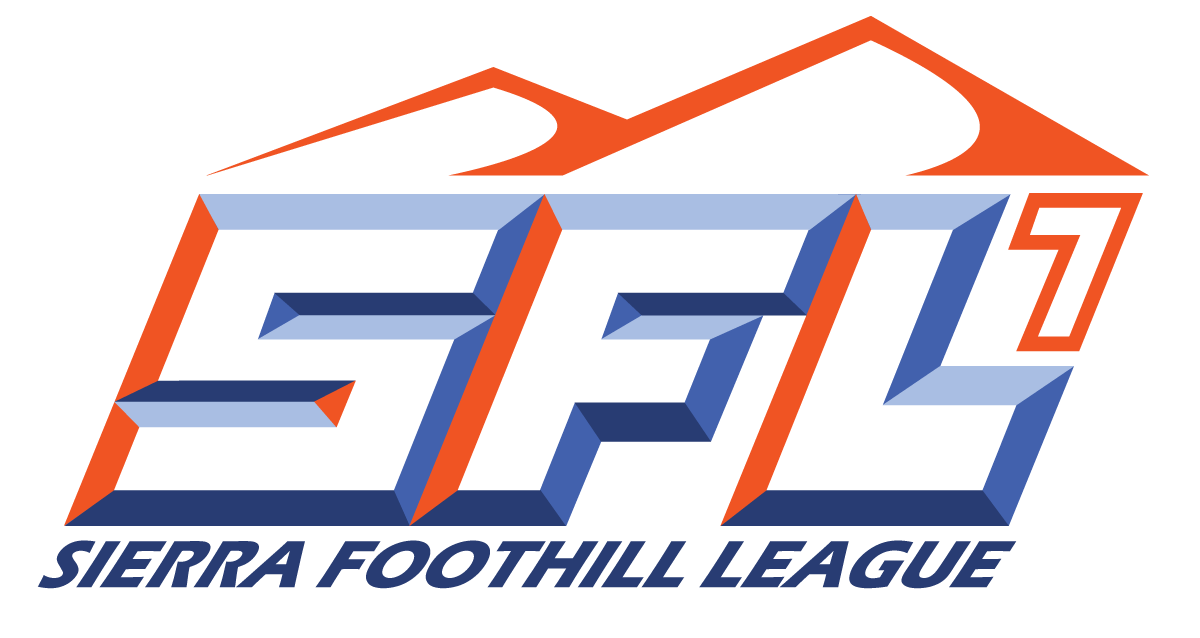 SFL 2023 Girls Soccer ScheduleStarting Time: JV 4:00, Varsity 6:00Frosh/Soph 3:30, JV 5:00, Varsity 7:00League Rep – Mark Broers, Granite BayPractice Begins—October 31st1st Scrimmage—November 11th1st Contest—November 18thSit-Out Period—December 28thLast Contest—February 6th1/12/2022Wednesday, January 4thFriday, January 20th              Rocklin at FolsomWhitney at Del OroGranite Bay at Oak Ridge Folsom at RocklinDel Oro at WhitneyOak Ridge at Granite BayFriday, January 6thWednesday, January 25thFolsom at WhitneyGranite Bay at RocklinOak Ridge at Del OroWhitney at FolsomRocklin at Granite Bay Del Oro at Oak RidgeWednesday, January 11thFriday, January 27th           Folsom at Granite BayOak Ridge at WhitneyDel Oro at RocklinGranite Bay at FolsomWhitney at Oak RidgeRocklin at Del OroFriday, January 13thWednesday, February 1stDel Oro at Folsom Rocklin at Oak RidgeWhitney at Granite Bay              Folsom at Del Oro Oak Ridge at Rocklin Granite Bay at Whitney  Wednesday, January 18thFriday, February 3rd           Folsom at Oak RidgeRocklin at WhitneyGranite Bay at Del OroOak Ridge at Folsom Whitney at RocklinDel Oro at Granite Bay